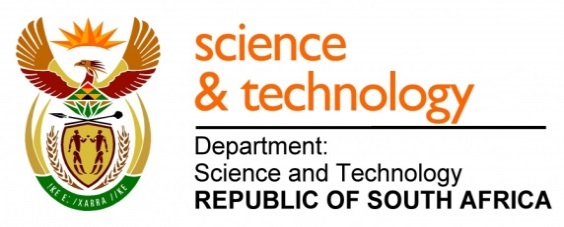 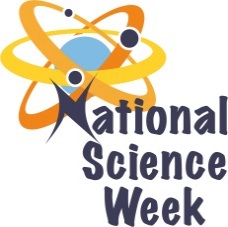 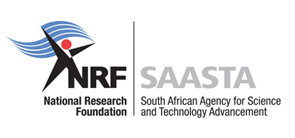 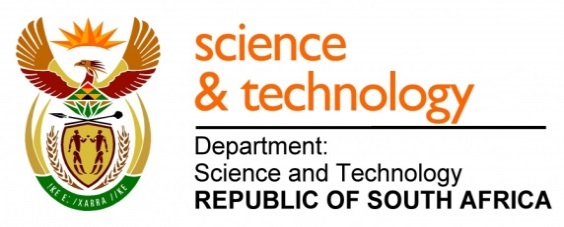 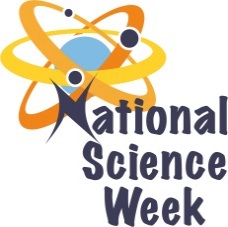 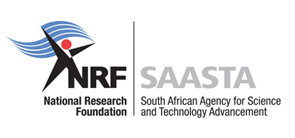 ORGANISATION NAME: 	ORGANISATION NAME: 	ORGANISATION NAME: 	ORGANISATION NAME: 	>Nkomazi Mathematics and Science Project>Nkomazi Mathematics and Science Project>Nkomazi Mathematics and Science Project>Nkomazi Mathematics and Science Project>Nkomazi Mathematics and Science Project>Nkomazi Mathematics and Science ProjectCONNECT WITH US ONLINECONNECT WITH US ONLINECONNECT WITH US ONLINETwitter: Twitter: >N/A>N/A>N/A>N/A>N/ACONNECT WITH US ONLINECONNECT WITH US ONLINECONNECT WITH US ONLINEFacebook:Facebook:>Nkomazimaths AndscienceProject>Nkomazimaths AndscienceProject>Nkomazimaths AndscienceProject>Nkomazimaths AndscienceProject>Nkomazimaths AndscienceProjectCONNECT WITH US ONLINECONNECT WITH US ONLINECONNECT WITH US ONLINEWebsite: Website: >N/A>N/A>N/A>N/A>N/ADATE OF ACTIVITYDISTRICT WHERE ACTIVITY BEING HELDVENUE WHERE ACTIVITY IS TAKING PLACEACTIVITIES (Provide a short description of the activity)ACTIVITIES (Provide a short description of the activity)ACTIVITIES (Provide a short description of the activity)TARGET AUDIENCETIMESLOTCONTACT PERSONEMAIL ADDRESSPHONE NUMBERBOOKING REQUIRED(YES OR NO)5 August 2017Bohlabela Mathibela High SchoolWorkshop on tourism business opportunitiesWorkshop on tourism business opportunitiesWorkshop on tourism business opportunitiesPublic08H00-13H00Piet HlahlaPiethlahla@yahoo.com0826955597Yes6 August 2017BohlabelaMkhuhlu shopping complexPublic debates and raising of awareness on Mathematics and sciencePublic debates and raising of awareness on Mathematics and sciencePublic debates and raising of awareness on Mathematics and sciencePublic and learners08H00-13H00Tshuma DJdjtshuma@gmail.com0724180283No7 August 2017BohlabelaKruger National ParkTrip to Kruger National ParkTrip to Kruger National ParkTrip to Kruger National ParkLearners and teachers08H00-13H00Tshuma DJdjtshuma@gmail.com0724180283Yes7 August 2017BohlabelaHoxani EDCLearners will be conducting Maths games and Science fun experimentsLearners will be conducting Maths games and Science fun experimentsLearners will be conducting Maths games and Science fun experimentsLearners and teachers08H00-13H00Tshuma DJdjtshuma@gmail.com0724180283No8 August 2017BohlabelaHoxani EDCLearners will be conducting Maths games and Science fun experimentsLearners will be conducting Maths games and Science fun experimentsLearners will be conducting Maths games and Science fun experimentsLearners and teachers08H00-13H00Tshuma DJdjtshuma@gmail.com0724180283No9 August 2017BohlabelaHoxani EDCLearners will be conducting Maths games and Science fun experimentsLearners will be conducting Maths games and Science fun experimentsLearners will be conducting Maths games and Science fun experimentsLearners and teachers08H00-13H00Tshuma DJdjtshuma@gmail.com0724180283No10 August 2017BohlabelaHoxani EDCLearners will be conducting Maths games and Science fun experimentsLearners will be conducting Maths games and Science fun experimentsLearners will be conducting Maths games and Science fun experimentsLearners and teachers08H00-13H00Tshuma DJdjtshuma@gmail.com0724180283No11 August 2017BohlabelaHoxani EDCLearners will be conducting Maths games and Science fun experimentsLearners will be conducting Maths games and Science fun experimentsLearners will be conducting Maths games and Science fun experimentsLearners and teachers08H00-13H00Tshuma DJdjtshuma@gmail.com0724180283No